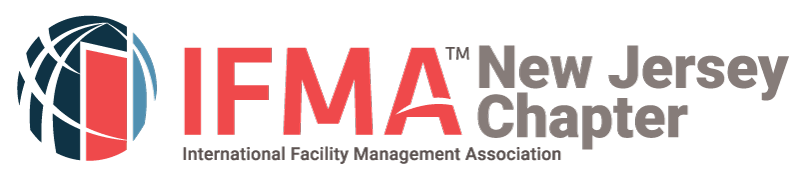 Speaker BioNovember 16, 2022How UAS (Drones) are HelpingFacilities Management ProfessionalsManage Smarter, Safer and Reducing CostsSpeaker:  Gene Huntington, Founder, Steward Green LLCGene is a professional ecological land planner with degrees from Penn State (BS LARCH) and Columbia Business School (Nonprofit Management).  He has led teams to success in project management for over 20 years.He is currently the New Jersey State Environmental Adviser to Rutgers Board of Managers.  His career has evolved from large green industry design/build projects to large scale environmental and conservation projects, all requiring BMP’s and innovative solutions to become successful.Gene has been honored with NJ Governor’s Awards for Environmental Excellence twice, as well as awards from EPA and others for his work in ecological project management.Gene has been the Director of Research & Natural Resources for Duke Farms Foundation for over a decade and now is lead consultant for Steward Green.  He has taught and completed successful projects throughout the US and abroad.